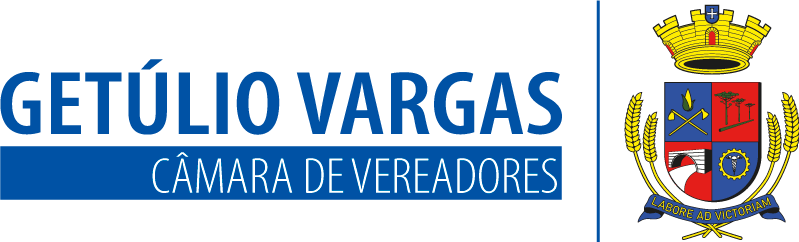 BOLETIM INFORMATIVO Nº. 025/2024Sessão Plenária Extraordinária do dia 24 de junho de 2024, às 18h30, realizada na sede do Poder Legislativo, na Sala das Sessões Engenheiro Firmino Girardello, sob a Presidência do Vereador Aquiles Pessoa da Silva, secretariado pelo vereador Domingo Borges de Oliveira, 1º Secretário, com presença dos Vereadores: Dinarte Afonso Tagliari Farias, Dianete Maria Rampazzo Dalla Costa, Ines Aparecida Borba, Gilmar José Zambrzycki, Nilso João Talgatti e Paulo Dall Agnol.PROPOSIÇÕES EM PAUTAProjeto de Lei nº 052/2024 de 21-06-2024 – Executivo Municipal – Dispõe sobre a reestruturação e gestão do Plano de Cargos, Carreira e Remuneração dos Profissionais do Magistério Público de Getúlio Vargas – RS.APROVADO POR UNANIMIDADE.Confira a íntegra das proposições em pauta no link:tinyurl.com/2lzzoqloAVISOSO contato com o Poder Legislativo poderá ser feito por telefone através do número (54) 3341 3889, ou pelo e-mail: camaravereadoresgv@gmail.com;O atendimento na Casa acontece das 8h30 às 11h30 e das 13h30 às 17h de segunda a sexta-feira;Para mais informações acesse: getuliovargas.rs.leg.br.Para mais informações acesse:getuliovargas.rs.leg.brGetúlio Vargas, 25 de junho de 2024Aquiles Pessoa da SilvaPresidente